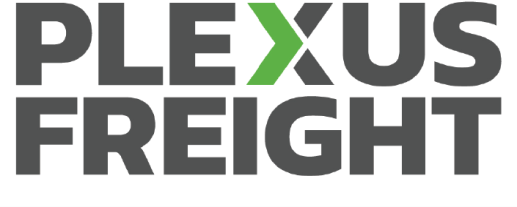 FUEL SURCHARGEt: (+44) 01823 335 666E: info@plexusfreight.comA: Kestrel Court, Harbour Rd Portishead Bristol BS20 7AN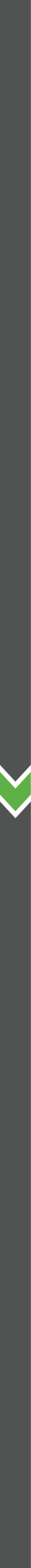 Dear Customer,We are writing to inform you that unfortunately due to the ongoing conflict in Russia / Ukraine we have seen fuel prices escalate further over the past week and I am sure you are all aware fuel prices will continue to increase, so unfortunately, we have no choice at this time but to increase our costs and we will be implementing an increase and a fuel surcharge will apply to certain routes and transports.Over the past few weeks, we have absorbed this cost up until this point, however we have no option but to pass these additional costs on. We will continually review this on a weekly / monthly basis, this is with immediate effect. We will be in contact individually where needs be.Thank you for your patience and understanding during these difficult times. Kind regards,Plexus FreightCompany Reg No: 03159476   